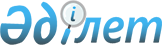 Об оpганизации пpоизводства бытовых холодильников в г. Каpаганде
					
			Утративший силу
			
			
		
					Постановление Пpезидента Республики Казахстан от 22 июня 1993 г. N 1259. Утратило силу - Указом Президента РК от 9 января 2006 года N 1696 (U061696) (вводится в действие со дня подписания)



     В целях ускорения реализации программы производства бытовых холодильников в г. Караганде постановляю: 



     Освободить Карагандинский металлургический комбинат, НПО "Жезказганцветмет", АО "Усть-Каменогорский свинцово-цинковый комбинат", ПО "Карагандауголь" от обязательной продажи части валютной выручки (30 процентов) за поставленную на экспорт продукцию, имея в виду, что эти средства будут направлены на приобретение необходимых технологий и оборудования для производства бытовых холодильников. 




    Президент



Республики Казахстан

					© 2012. РГП на ПХВ «Институт законодательства и правовой информации Республики Казахстан» Министерства юстиции Республики Казахстан
				